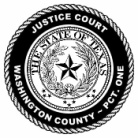 JUSTICE OF THE PEACE – PRECINCT ONE – WASHINGTON COUNTY, TEXASJUSTICE OF THE PEACE – PRECINCT ONE – WASHINGTON COUNTY, TEXASJUSTICE OF THE PEACE – PRECINCT ONE – WASHINGTON COUNTY, TEXASJUSTICE OF THE PEACE – PRECINCT ONE – WASHINGTON COUNTY, TEXASJUSTICE OF THE PEACE – PRECINCT ONE – WASHINGTON COUNTY, TEXASJUSTICE COURT DOCKET06/05/2020JUSTICE COURT DOCKET06/05/2020JUSTICE COURT DOCKET06/05/2020JUSTICE COURT DOCKET06/05/2020JUSTICE COURT DOCKET06/05/2020PAGE 1 DOCKET#DOCKET#TIMENAMECHARGEOFFICEROFFICERATTNYSTATUS190091519009151:30PMBRYAN JIMENEZSPEEDINGPFEFFERPFEFFERPRE-TRIAL200003720000371:30PMLAUREN BAKERSPEEDINGHIMEBAUGHHIMEBAUGHCOUFALPRE-TRIAL200008620000861:30PMERNEST BREEDLOVE JRLIVESTOCK AT LARGEMONTESMONTESPRE-TRIAL200008720000871:30PMERNEST BREEDLOVE JRLIVESTOCK AT LARGEMONTESMONTESPRE-TRIAL200008820000881:30PMERNEST BREEDLOVE JRLIVESTOCK AT LARGEMONTESMONTESPRE-TRIAL200007620000761:30PMBRENDA MCMICKLESPEEDINGMORALES,MMORALES,MPRE-TRIAL200009520000952PMROGER WILSONSPEEDINGSMITH,QSMITH,QPRE-TRIAL200011720001172PMDEBORAH KENISELLDISREGARD STOP SIGNYANEZYANEZPRE-TRIAL200007420000742PMCHELSEA SOANESSPEEDINGVASQUEZVASQUEZPRE-TRIAL200010320001032PMANN MARIE DANIELSONSPEEDINGKUECKERKUECKERPRE-TRIAL200014920001492:30PMMICHAEL JOHNSONDISREGARD STOP SIGNSOLISSOLISPRE-TRIAL200010020001002:30PMJENNIE JENKINSSPEEDINGKUECKERKUECKERWILLIAMSPRE-TRIAL200016420001642:30PMBRYCE PENNPOSS DRUG PARAPHMONTESMONTESWINKELMANNPRE-TRIAL200016820001682:30PMCALEB CAMERONSPEEDINGGARCIAGARCIAHUTCHINSPRE-TRIAL200016920001692:30PMCALEB CAMERONPOSS DRUG PARAPHGARCIAGARCIAHUTCHINSPRE-TRIAL200016320001633PMKENNETH MCGEHEESPEEDINGMORALES,MMORALES,MPRE-TRIAL200006720000673PMJOE LEE PHILLIPSTHEFTDREYERDREYERPRE-TRIAL190064419006443PMDATAVIAN MCDONALDASSAULTCHANDLERCHANDLERANDERSONPRE-TRIAL190044519004453PMZACHARY QUINNPOSS DRUG PARAPHGARCIAGARCIAHAMPTONPRE-TRIAL190077219007723PMJHMARKUS HARRISUNSAFE SPEEDKRAUSKRAUSBALLARDPRE-TRIAL190077319007733PMJHMARKUS HARRISINSURANCEKRAUSKRAUSBALLARDPRE-TRIAL